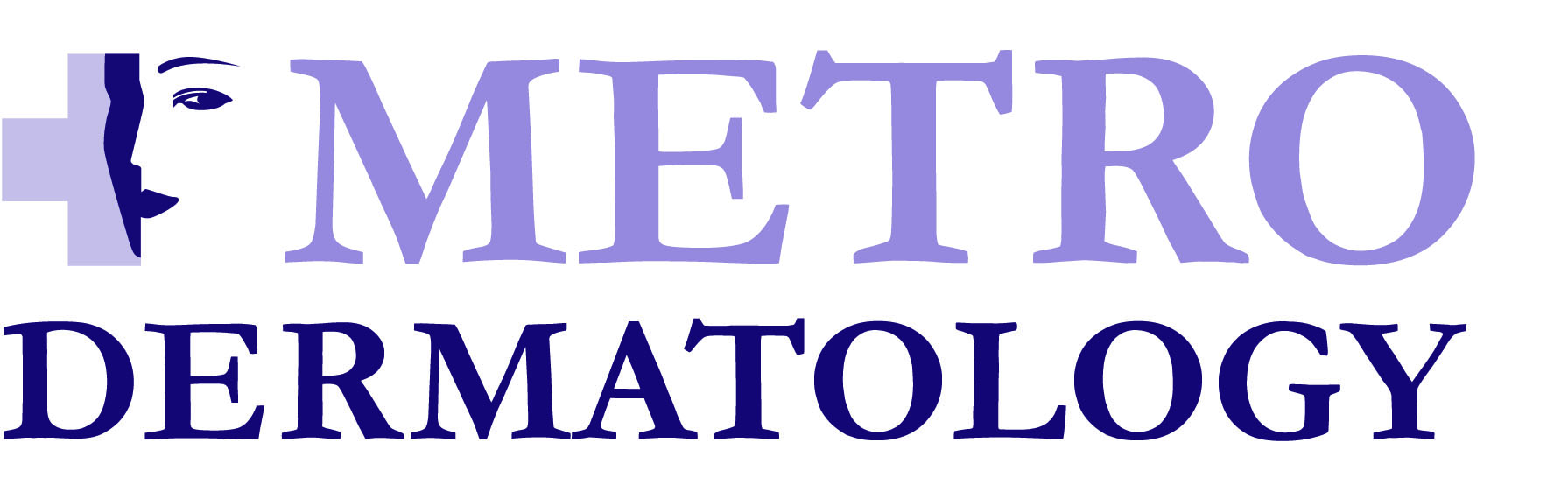 500 Grand Ave., Suite 201, Englewood, NJ 07631 (201)886-9000 Fax: (201)227-1789                41-61 Kissena Blvd., Suite 5A, Flushing, NY 11355 (718)886-9000 Fax: (718)961-0666              220 East 161st Street, Bronx, NY 10451 (718)292-9197 Fax: (718) 292-442940-12 80th St  ,Elmhurst NY 11372성명 (영문): ____________________  ___________________________  _____    Name                  Last (성)                                                               First (이름)                                                                                  M.I.Street Address: _____________________________________   Apt. #: _________      주소City: ________________________________   State: ________    Zip: ___________생년월일: ____월 ____ 일 ______ 년      소셜번호 ________ - ______ - ________  Date of Birth:        MM             DD                 YY           결혼여부: □ 미혼         □ 기혼         □ 기타                성별:     □ 남       □ 여Marital Status:        Single          Married         Other              Sex:    Male    Female전화번호 1 : ( _________ )  ___________ – ______________        Cell Phone #전화번호 2 : ( _________ )  ___________ – ______________Home 							        응급시 연락자 성명: _______________________________       응급시 연락처: ( _________ ) __________ – ______________Emergency Contact                                                                          Emergency Phone주치의: __________________________________________       Referring Doctor주치의 연락처: ( _________ ) __________ – ______________Referring Doctor phone                                                                              이메일 주소 (Email Address) : _____________________________ @ _______________________________________________Preferred Language: □ English □ Español □ 한국어 □ 國 語 □ 廣東語 □ 日本語 □ Other: ___________약국 인포메이션약국 이름______________________________약국 전화번호/지역 ___________________PLEASE PRESENT TO THE RECEPTIONIST WITH ALL INSURANCE CARDS WHEN RETURNING THIS FORM.Primary Insurance                    Does your insurance require a referral to see a specialist? □ Yes   □ No보험 가입자: _______________________    _____________________   _______Policy holder’s name            Last (성)                                                                          First (이름)                                                        M.I.가입자 생년 월일: ____ 월 ____ 일 _______년      환자와의 관계: ______________Policy holder’s DOB                   MM              DD                YY                            Relationship to PatientSIGNED: __X________________________________DATE: _____/_____/_______500 Grand Ave., Suite 201, Englewood, NJ 07631 (201)886-9000 Fax: (201)227-1789                41-61 Kissena Blvd., Suite 5A, Flushing, NY 11355 (718)886-9000 Fax: (718)961-0666              220 East 161st Street, Bronx, NY 10451 (718)292-9197 Fax: (718) 292-442940-12 80th St  ,Elmhurst NY 11372Patient Privacy DirectiveIn our efforts to comply with the Health insurance Portability and Account Activity (HIPAA), we need to be certain that we guard your privacy according to your wishes. Please provider names and phone number of assigned person(s) we can discuss the matters with. Leave message regarding appointments, treatments and/or test results. Discuss your appointments and billing issues.	                Authorized Individual (Print)			                         Phone Number By signing this form I,___________________________ AUTHORIZE   the following:				(Patient name/Guardian)  For Metro Dermatology to submit all claims on my behalf. I also authorize assignment of benefits directly to this office and release of any records requested by my insurance carrier(s) I ALSO ACKNOWLEDGE THAT IF PAYMENT IS NOT RECEIVED THAT I WILL BE HELD RESPONSIBLE FOR THE ENTIRE BALANCE OF THE BILL. I AGREE TO BE RESPONSIBLE FOR ANY COLLECTION AND COURT COSTS SHOULD MY ACCOUNT BE TURNED OVER TO AN ATTORNEY OR COLLECTION AGENCY. I AGREE TO PAY $35.00 FOR ANY RETURNED CHECK.I consent for medical photographs to be made of me or my child (or person for whom I am legal guardian).  I understand that the information may be used in my medical record, for purposes of medical teaching, or for publication in medical textbooks or journals.  By consenting to these medical photographs I understand that I will not receive payment from any party.  Refusal to consent to photographs will in no way affect the medical care I will receive.  If I have any questions or wish to withdraw my consent in the future I may contact the practice.I acknowledge that I received a copy of the Practice Policy, version 100915.I acknowledge I have seen a copy of the “Notice of Privacy Notices” posted in the office lobby.x     /     /Print and Signature/Patient or legal representativeDate